Ua eani ei taropween tingor pwe ewe Ofesin Allilis le Atawe Osukosuk lefilen Aramas (Office of Dispute Resolution, ODR) epwe ekisaatiw moon allilis. Nengeni!	Ei taropween tingor esap weneituk ika ewe leenien kapwung a fen amusa moon atour (JDF 206) lon ewe onu maram ra lo.  Awora echo kapiin ena taropwe ngeni ewe chon affoor pwe om tingor epwe mwittir fis.3.	PworousomIt: 	 Ranin Uputiw: 	Unusen Adressin Posto: 	Nampaan Fon: 		Email: 	4.	Pworousen Chon Affoor (ika mi silei)Angangen affoor epwe fis lon (pwinin maram) 	Iten ewe Chon Affoor 	5.	Om Tingor epwe Mwittir FisKa fen feioch seni eu me lein ekkeei prokram?	 Aapw.	 Ewer.*Fili meinisin mi weneituk:	Aid to the Blind Colorado		Temporary Aid for Needy Families (TANF)	Old Age Pension – A and B.		Supp. Nutrition Assistance Program (SNAP)	Supp. Security Income (SSI)		Aid to the Needy and Disabled (AND)*	Ika ewer, mwet ngeni Kinikin 10 lon ei taropwe.6.	Pworousen Leenien AngangMet ewe Angang ka fori: 		Kompani: 	Unusen Adressin om Leenien Angang: 	(ewe/ekkewe) Pwinin Maramen om Peiof: 	 Awa/Wiik: 		Ifa ukkukun om Peiof: $	2nd Angang ka fori: 		Kompani: 	Unusen Adressin om Leenien Angang: 	(ewe/ekkewe) Pwinin Maramen om Peiof: 	 Awa/Wiik: 		Ifa ukkukun om Peiof: $	7.	Aramas mi nonnom me leimwFitemon me lon imwom: (kapachalong en) _______________.Atettelaatiw ekkewe aramas mi alisi le atufichi manawen chokkewe mi nonnom me leimw:8.	Monien Tolong me Towu iteitan Maram9.	Pisekum me om Moni10.	Mi KapachalongUa fen apachaalong ngeni ei taropwe: (fili eu)	Pisekin annet le pwa pwe mi wor ewe Automatic Qualification (lon kinikin 5).(Kopwe tongeni aea ewe award letter are screenshot seni ewe benefit app mi pwa itom.)Are	Taropween om Bank account (statements) me pisekin annet usun peiof seni ewe ruu maram.11.	AtourAtoura ei taropween tingor ngeni ewe Ofesin Allilis le Atawe Osukosuk lefilen Aramas (Office of Dispute Resolution) ren:Email:	odrmediations@judicial.state.co.usFax:	303-218-9145Ren om kapas eis, kori Ofesin Allilis le Atawe Osukosuk lefilen Aramas (Office of Dispute Resolution) lon 720-625-5940.12.	SainUa pwonei pwe meinisin mi mak asan a pwung me wenechar pun ua silei pwe alon allukun Colorado mi wor chappen ar foffor ngeniir mi eani kapas chofona lon mettochun pekin alluk.Ei tingor a pop  	 pwinin 	, 	, me(pwinin)		           (maram)	(ier)	,		.(telenimw are pwal eu leeni,	me state are mwu)Makeetiw Itom: 	Sain: 	Kapas Awewe1.	Peiof Mwen TakisesMi pachelong peiof seni chokkewe mi nonnom me leimw iir mi alisaata atufichin chokewe me leimw lon pekin moni.Apachaalong:•  Peiof•  Tips•  Salaries•  Bonuses•  Monien Allilisin Pwupwulu•  Pensions• Royalties•  Annuities•  Dividends•  Commissions•  Capital Gains•  Severance Pay•  Trust Income•  Retirement Benefits•  Unemployment Benefits•  Independent Contractor Pay•  Social Security Disability (SSD)•  Social Sec. Supplemental Income (SSI)•  Interest/Investment Earnings•  Worker’s Compensation BenefitsNengeni:	Kosap makeetiw peioffun roommates.  Kopwe chok makeetiw peioffur ika oua aeafengen ami bank account are moni.Kosap apachaalong:•  Food Stamps•  Child Support•  Public Assistance•  TANF Payments•  Subsidized Housing•  Veteran’s Disability2.	Pisek ka Tongeni Amomo/MoniAwewe chok moni (cash) mi nom reom are lon ewe bank, stocks, bonds, certificates of deposit, me equity.Mi pachelong pisek are investments ka tongeni amomolo nge esap epeti om tongeni atufichi aramasom kewe are fori angangen moni.3.	Moni mi TowuKosap apachaalong mettoch ese lamot ngeni manaw usun cable, streaming services, club memberships, minen kunou, mwongo seni restaurant, sakau/wain/bier, suupwa, pwal ekkoch.  Minne a mwut ngonuk om kopwe mak mi pwa woon ewe taropwe.4.	Mi Pachelong Kosap apachaalong taropween alluk esaamwo fen kapi. Eli kopwe mochen amoelo seni ekkoch taropwe nampaan om bank me pworousen om takises.JDF 211Taropween Tingor le Ekisaatiw Moon AtourFanniten ewe Ofesin Allilis le Atawe Osukosuk lefilen AramasTaropween Tingor le Ekisaatiw Moon AtourFanniten ewe Ofesin Allilis le Atawe Osukosuk lefilen Aramas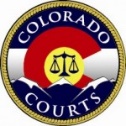 1.  Nampaan ewe Case: 	2.  Case mi fen Katour lon (county): 	ItRiri NgonukPeiof Mwen Takises_______________________________________________$ _____________________________________________________________________$ _____________________________________________________________________$ ______________________Peiof Mwen Takises (Gross Income)$Monien Towu$En (peiof/commission/tips)$ _______Rent/Mortgage$ ________Chokkewe me Leimw$ _______Mwongo / Fifi Konik Kaas$ ________Unemployment Benefits$ _______Monien Allilisin Nau$ ________Monien Allilisin Pwupwulu$ _______Medical/Dental$ ________Pwal Och: _________________$ _______Waa$ ________Pwal Och: _________________$ _______Liwinimmang$ ________Ukukun Monien Tolong$ _______Ukukun Monien Towu$ _______Met mi Auchea$LiwininPworousen Met mi Auchea$ LiwinimmangSavings Account$ ________Iten ewe Bank: ___________________Checking Account$ ________Iten ewe Bank: ___________________Moni mi wor reom$ ________Pwal ekkoch pisek$ ________Sokkun: ________________________$ _______Stocks, Bonds, me Mutual Funds$ ________Sokkun: ________________________Pwal och Investment$ ________Sokkun: ________________________$ _______Ukukukun Met mi Auchea$ ________Ukukun Auchean Met mi tongeni wiliti Moni (Cash)$ _______